Currículo Vitae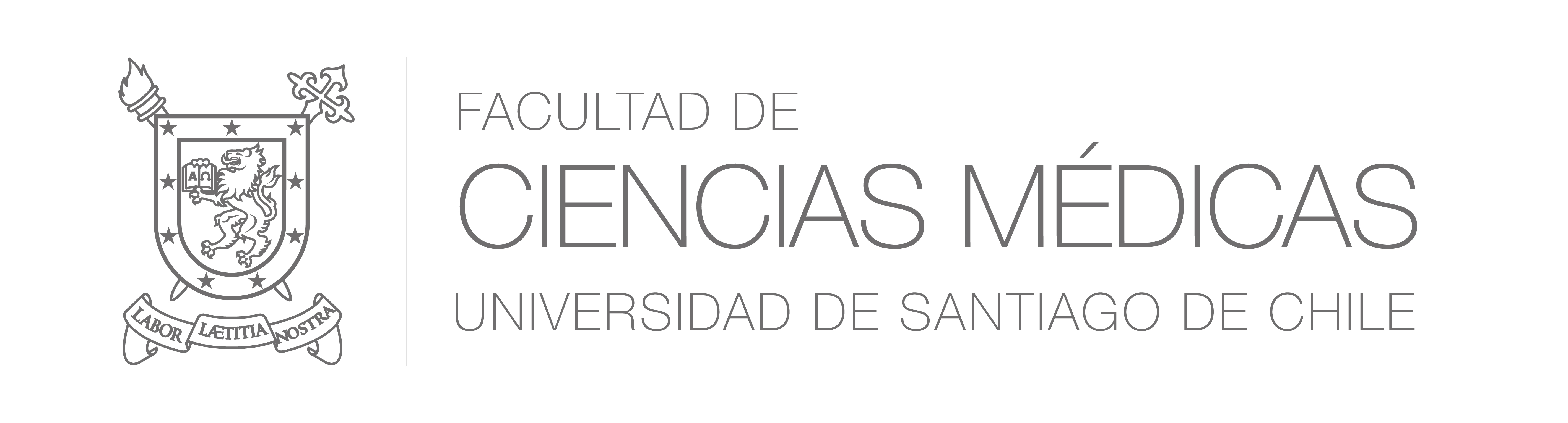 2020Nota Importante: Llenar currículo en letra arial 12.Antecedentes PersonalesNombre:Apellido Paterno
Apellido Materno
Fecha de Nacimiento:
RUT:
Nacionalidad:
Domicilio:
Ciudad:
Teléfono fijo:
Celular :
E-mail:Antecedentes AcadémicosEstudios Realizados (Magíster, Diplomados, Postitulos, Especialidades) (adjuntar copia notarial del documento original):Cursos de Perfeccionamiento:Actividades Académicas (Ayudantías, Docencia, Internados Electivos):Asistencia a Cursos, Congresos y Seminarios:Publicaciones y Presentaciones a Congresos:Experiencia Laboral:Organizaciones médicas a las que pertenece. (Por ejemplo, Sociedad Chilena de Radiología)Idiomas: